УКРАЇНАЖИТОМИРСЬКА ОБЛАСТЬ НОВОГРАД-ВОЛИНСЬКА МІСЬКА  РАДАМІСЬКИЙ ГОЛОВАРОЗПОРЯДЖЕННЯвід      03.02.2017     № 26(о)Про   створення    комісії з   питань   контролю   за харчуванням            дітей у  навчальних    закладах міста       Керуючись пунктами 19, 20 частини четвертої  статті 42 Закону України „Про місцеве самоврядування в Україні“,  з метою збереження здоров’я дітей, посилення контролю за організацією харчування дітей у навчальних закладах міста:1. Створити   комісію з питань контролю за харчуванням у навчальних закладах міста (далі – комісія) та  затвердити  її  склад   (додаток  1).2.  Комісії:2.1.Здійснити перевірку з 27 лютого по 10 березня  2017 року  в навчальних закладах міста  з питань організації повноцінного збалансованого харчування, роботи харчоблоку, організації постачання продуктів харчування та продовольчої  сировини   згідно з пам’яткою  (додаток  2).2.2. Взяти зразки продуктів для проведення фізико-хімічних та мікробіологічних випробувань готових кулінарних виробів та продуктів харчування.2.3. Організувати та провести в квітні  2017 року круглий стіл „Харчування дітей у навчальних закладах міста. Стан. Проблеми. Шляхи вирішення проблем“ за участю представників міської влади, управління освіти і науки міської ради, відділу з питань охорони здоров’я міської ради, керівників закладів освіти, Держпродспоживслужби, Новоград-Волинського міжрайонного відділу лабораторних досліджень ДУ „Житомирський обласний лабораторний центр Держсанепідслужби України“, постачальників продуктів харчування, батьків дітей, працівників харчоблоку (кухарів).    2.4. Чергові перевірки здійснювати за необхідності, але не менше одного разу  в   рік.3. Контроль за виконанням розпорядження  покласти на постійну комісію міської ради з питань соціальної політики, охорони здоров’я, освіти, культури та спорту (Федорчук В.Г.)Міський голова                                                                                  В.Л. ВесельськийДодаток 1							до  розпорядження міського голови							від     03.02.2017     № 26(о)Склад  комісіїз питань контролю за харчуванням у навчальних закладах містаГвозденко Оксана Василівна				  - заступник міського голови, голова комісії.Члени  комісії:Табакова Аліна 			 Олександрівна                         - заступник начальника управління освіти і     науки міської ради;  Самойленко Ірина Романівна                           - головний спеціаліст управління освіти і    науки міської ради;Саїдова Ольга       Вікторівна                                    - член піклувальної ради  Новоград-Волинської спеціалізованої школи I-III ступенів №4 з поглибленим вивченням окремих предметів і курсів „Школи сприяння здоров’ю“ (за згодою);                                                Мікац Олена Андріївна                                    - в.о. начальника групи централізованого           господарського забезпечення управління освіти і науки міської ради;Дутчак Любомир       Романович                                    - начальник відділу  з питань охорони             здоров’я  міської  ради;Кащук Валентина Миколаївна                                - начальник відділу державного нагляду за дотриманням санітарного законодавства управління Держпродспоживслужби в Новоград-Волинському районі (за згодою);Прохор ЛюдмилаМиколаївна                               - завідуюча Новоград-Волинським міжрайонним відділом лабораторних досліджень ДУ „Житомирський обласний лабораторний центр Держсанепідслужби України“  (за згодою);Федорчук Володимир Григорович                                - директор Новоград-Волинської загальноосвітньої школи I-III ступенів №10, голова постійної комісії міської ради з питань соціальної політики, охорони здоров’я, освіти, культури та спорту;Костеченко Олександр Федорович                               - член виконавчого комітету міської ради, голова   підприємців  малого і  середнього  бізнесу  „Звягельчани“ (за  згодою).Керуючий справами  виконавчогокомітету міської  ради                                                                           Д.А.Ружицький                                                                       Додаток 2							до  розпорядження міського голови							від 				№Пам’яткаперевірки стану організації харчування у навчальних закладах містаНаявність належної інструктивно-нормативної бази з організації харчування дітей та рівень обізнаності з цього питання відповідального працівника з організації харчування у закладі.Стан матеріально-технічного забезпечення харчоблоків та їдалень у навчальних закладах, обладнання їх необхідним технологічним устаткуванням, меблями, посудом, безперебійним водопостачанням і вентиляцією.Надання послуг з гарячого харчування. Відгуки дітей та батьків дітей про роботу харчоблоку та їдальні (за результатами анкетування).Наявність наказу  закладу про організацію харчування учнів у поточному навчальному році та про призначення особи, відповідальної за організацію харчування дітей.Контроль за роботою шкільної їдальні (харчоблоку) з боку керівництва навчального закладу.Медико-санітарний контроль за організацією харчування. Виконання вимог п. 1.3 наказу Міністерства освіти і науки України та Міністерства охорони здоров’я України від 15.08.2006 р. № 620/563 “Щодо невідкладних заходів з організації харчування дітей у дошкільних, загальноосвітніх, позашкільних навчальних закладах” щодо заборони використання у харчуванні дітей сухих сніданків, продуктів швидкого приготування (макаронних виробів, супів тощо), чіпсів, сухариків, “повітряного рису”, смажених горіхів, бульйонних кубиків, кетчупів, газованих напоїв.Вартість продуктів харчування, що реалізовуються через шкільні буфети.Кількість учнів, охоплених усіма видами харчування (з них – безкоштовним гарячим харчуванням). Здійснення щоденного обліку усіх дітей, що харчуються.Організація роботи їдальні та харчоблоку (наявність затвердженого графіка роботи, санітарної характеристики їдальні, перспективного меню, щоденного меню, двотижневого перспективного меню, оформлених медичних книжок працівників ).Оцінка загального санітарного стану харчоблоку, їдальні: стан кухонного обладнання та інвентарю, наявність холодильних камер, холодильників,  проточної холодної та гарячої води.Умови зберігання продуктів харчування, овочів, фруктів.Наявність обладнаних складських приміщень (вентиляція, полиці, освітлення).Наявність посвідчень якості на продукти харчування, актів повернення неякісних продуктів.Наявність журналу бракеражу готової продукції.Облік приходу, видатків та залишків продуктів.Забезпечення працівників їдальні спеціальним одягом, дезінфікуючими засобами.Наявність у кухаря меню-розкладки, затвердженої керівником навчального закладу та підписаної кухарем, комірником, медичним працівником.Дотримання вимог порядку складання меню-розкладки (дата, проставлена кількість дітей, що харчуються, видача продуктів харчування повинна здійснюватися у грамах на одного учня).Наявність у залі для прийому їжі меню з найменуванням блюд.Керуючий справами  виконавчогокомітету міської                                                                                   Д.А.Ружицький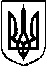 